慈濟科技大學Tzu Chi University of Science and Technology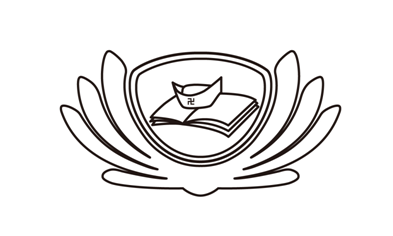       科    目：                                    實習單位：                                    作業項目：                                            年    級：                                   學    號：                                   學生姓名：                                   老師姓名：                                   實習日期：    年  月  日至  年  月  日                            繳交日期：    年  月  日 